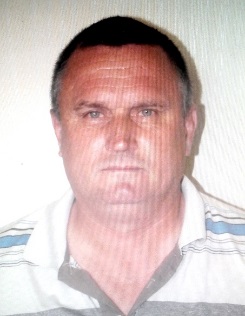 ДУШКА Владимир МихайловичЗАСЛУГИ И ДОСТИЖЕНИЯ В ПАРТИЙНОЙ РАБОТЕОказывает поддержку молодых кандидатов от партии на выборах, активно агитирует молодежь на вступление в Члены Партии «ЕДИНАЯ РОССИЯ». ТРУДОВАЯ ДЕЯТЕЛЬНОСТЬКонтактные телефоны: моб.: +7 (918) 114-95-95Дата рождения09 февраля 1966 годаМесто рожденияКраснодарский край, Тбилисский район, ст. ТбилисскаяАдрес постоянной регистрацииКраснодарский край, Тбилисский район, ст. Тбилисская, ул. Элеваторная, 121 АОбразование (когда и какие учеб. заведения закончил)среднее, СОШ № 28 ст. Тбилисская, 1983Специальность по образованиюводительУченая степеньнетНахождение в статусе депутатавыборных органовдепутат Совета Тбилисского сельского поселения Тбилисского района с 19 сентября 2014 года, 2019 г. депутат четвертого созыва Тбилисского сельского поселения Тбилисского районаГосударственные наградынетЧленство (участие) в общественных объединениях (организациях, движениях)нетЧленство в партии (год вступления)/беспартийныйЧлен ВПП «ЕДИНАЯ РОССИЯ»Партийная должностьНетГод начала - год окончанияДолжность, место работы1988 – 1991Тбилисская автобаза «Кубанькооптранс», экспедитор1991 – 1992Тбилисская оптово-торговая база, сторож1992 – 1994Комбинат кооперативной промышленности Тбилисского РПС, сторож мучного склада1999 – 2001МПЖКХ Тбилисского района, диспетчер  ОДДС.2008-2018 2019 Обособленное подразделение «АМИЛКО - Южное отделение» г. Миллерово, Ростовская область, старший смены.ЧОП «Кубань- БЕЗОПАСНОСТЬ», старший смены